Presseinformation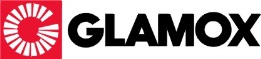 Glamox C75-P G2: Transparenz und LeichtigkeitNorwegischer Leuchtenhersteller stellt die neue Generation der erfolgreichen Pendelleuchte Glamox C75-P vorHildesheim, 24. Februar 2021 – Die neue Glamox C75-P G2 verbindet elegantes Design mit hoher Energieeffizienz und Lichtqualität. Die Pendelleuchte ist für den Einsatz in modernen Büroumgebungen, Konferenzräumen sowie Großraum- und Einzelbüros, konzipiert. Der besondere Eindruck von Transparenz und Leichtigkeit wird bei dem Modell über die nur 4 mm starke, mikroprismatische Optik erzeugt, die längsseits an dem pulverbeschichtetem Aluminiumgehäuse befestigt sind. Diese Acrylplatten sind lasergraviert und brechen das Licht der verborgenen LED-Module exakt so, dass keine Blendung entsteht. Ein silbernes Band ziert den Abschluss der transparenten Optik der Pendelleuchte mit den Abmessungen von 130,6 x 35,8 cm. Dank der hochwertigen LED-Lichtquellen sowie der verbesserten Optik, ist die neue Generation C75-P sehr energieeffizient und bietet ein angenehmes, ausgezeichnetes Licht, das sich exakt auf die jeweilige Innenraumsituation anpasst. Die Lichtqualität entspricht der Blendungsbewertung UGR 17 und ist mit einer Farbwiedergabeindex von CRI 90 erhältlich. Kombiniert mit einem Glamox Lichtmanagementsystem werden die Effizienzfaktoren sowie der Lichtkomfort zusätzlich erhöht.Moderne LichtsteuerungDie C75-P G2 ist optional mit integrierten Sensoren zur Bewegungs- und Tageslichterkennung sowie der Glamox Zigbee-Lösung für ein Wireless Lichtmanagementsystem erhältlich. Durch diese innovativen Funktionen wird die elegante Pendelleuchte noch energieeffizienter und kann zudem in jedes Glamox Lichtmanagementsystem integriert werden. Eine effektive, sensorgestützte Beleuchtungsregelung sowie eine zentrale Steuerung und Wartung der gesamten Gebäudebeleuchtung kann damit ermöglicht werden.Technische DetailsDie neue Pendelleuchte Glamox C75-P G2 mit den Abmessungen von 130,6 x 35,8 cm ist ab sofort in unterschiedlichen Ausführungen erhältlich. Die Lichtquelle bietet LED 5000 bis 7500 Lumen out bei einer Farbtemperatur von 3000/4000 K, CRI Ra 80, MacAdams 3. Das pulverbeschichtete Aluminiumgehäuse ist in weiß oder schwarz bestellbar. Im Lieferumfang enthalten sind Drahtseil-Abhängung (1,5 m) sowie ein halogenfreies Textilkabel. Optional ist das Modell mit Tuneable White (CCT) sowie mit PIR-Sensoren mit relaisbasiertem AN/AUS-Schalter erhältlich. Zudem kann die C75-P G2 mit Sensoren für eine Wireless Kommunikation ausgestattet werden für das Glamox Wireless System. Weitere Informationen unter: https://glamox.com/de/products/c75-p-g2/ Glamox GmbHDie Glamox GmbH ist ein Unternehmen der Glamox Gruppe. Glamox ist ein norwegischer Industriekonzern und entwickelt, produziert und vertreibt professionelle Beleuchtungslösungen für den globalen Markt. Die Glamox GmbH ist ein führender Anbieter von Lichtlösungen für den professionellen, landbasierten Beleuchtungsmarkt in Deutschland, Österreich sowie Schweiz und bietet ein komplettes Produktsortiment für Bildungs- und Gesundheitseinrichtungen, gewerbliche und industrielle Bauten, Einzelhandel, Hotels sowie Restaurants.Die Glamox Gruppe ist ein weltweit tätiges Unternehmen mit 2.400 Mitarbeitern und Vertriebs- und Produktionsstandorten in mehreren europäischen Ländern, Asien und Nord und Südamerika. Der Jahresumsatz 2019 betrug 316 MEUR. Zum Konzern gehören eine Reihe von Qualitätsmarken für Beleuchtung wie Glamox, Aqua Signal, Luxo, Norselight, LINKSrechts, Küttel, Luxonic und ES-System. Um die Kundenbedürfnisse und Erwartungen zu erfüllen, setzt Glamox sich für die Bereitstellung hochwertiger Produkte, Lösungen, Service und Support ein.www.glamox.dePressekontakteDipl.-Ing. Sabrina Catrin DittmannLichtplanung & MarketingLinzer Str. 9a28359 BremenTel.: +49 421 485 70-71Fax: +49 421 485 70-33E-Mail: sabrina.dittmann@glamox.comHauptsitz Glamox GmbHDaimlerring 2531135 HildesheimTel.: +49 5121 7060-0Fax: +49 5121 5291-0PR-Kontakt Profil MarketingStefan WinterPublic RelationsProfil Marketing OHGHumboldtstr. 2138106 BraunschweigTel.: +49 531 387 33 19E-Mail: s.winter@profil-marketing.com